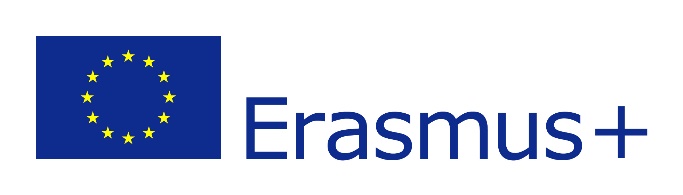 MINUTES THE 1ST ONLINE MEETING OF ERASMUS+ PROJECT OUR NEW INNOVATIVE NETWORK FOR EDUCATION29/04/2021Attendees: Romana Zelda, Orhan Erdoðan, Helena Ferreira, Anna Cariello, Rosanna Perillo, Juan Cruz Toledano, Yoana Konstatinova, Mariela GoranovaTime: 19:00- 20:45 Brussel’s timeAgenda:1 Contracts and money transfer (charts and documents)2 Project tasks for the Bulgarian mobility (Yoana)3 Dissemination activities done (logo, posters, videos, presentations, etc.)4 eTwinning activities (Orhan)5 Mobility to Bulgaria, discussion about mobilities6 AOB1 All the partners received the first part of the payment for the first year. We discussed expenses and what organisation money is for. We agreed that if it is possible and if our budget allows, we will take more students and teachers on mobilities.Romana will send a list of documents that we need to have.2 We have already done posters inviting students and teachers to join our Erasmus Clubs. So far, all teams have already formed their clubs with 20 to 25 students, although newcomers are welcome at any time.We have made a presentation of the project and presented it to our students and colleagues.We are all also working on creating logos. We agreed that each country will choose 2 logos for project competition, and we will have a competition when we organize a meeting with our students. 3 students and 2 teachers from each country will vote. The deadline for sending logos is the end of May. We are going to use google form for the competition.Our students are working on their presentations of their schools, towns and countries.Orhan shared a survey about the participants’ knowledge on the topic, which all participants will fill. Then they will fill it at the end of the project so that we can compare the progress made.3 Dissemination activities have been done in different forms including presentation of the project on staff meetings, to students, on radio stations, newspapers.4 eTwinning activities are well done so far. We will invite our students to join our etwinning project and do some activities to get to know each other.5 Mobility for the teachers meeting to Bulgaria is planned for July. The Bulgarian team will prepare a program for 3 days. We will present our schools and school systems and plan the mobility with students for October.6 Romana suggested having the next meeting at the end of May or beginning of June, and then try to organize an online meeting with students. Orhan will prepare the chart with the dates. 